Syllabus Addendum regarding SPOT for Summer Sessions 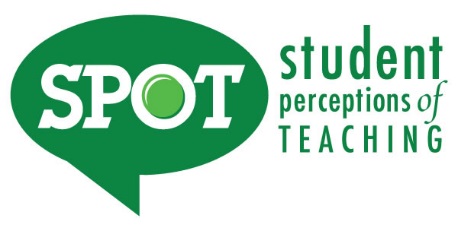 Summer, 3W1, 8W1, 5W1, 10W, 8W2, 5W2Summer Session: May 11 – August 6Student Perceptions of Teaching (SPOT)Student feedback is important and an essential part of participation in this course. The student evaluation of instruction is a requirement for all organized classes at UNT. The short SPOT survey will be made available July 31 – August 6 to provide you with an opportunity to evaluate how this course is taught.  For the summer session you will receive an email on July 31 (12:01 a.m.) from "UNT SPOT Course Evaluations via IASystem Notification" (no-reply@iasystem.org) with the survey link. Please look for the email in your UNT email inbox.  Simply click on the link and complete your survey.  Once you complete the survey you will receive a confirmation email that the survey has been submitted.  For additional information, please visit the spot website at https://vpaa.unt.edu/spot or email spot@unt.edu. 3W1 Session: May 11– May 27Student Perceptions of Teaching (SPOT)Student feedback is important and an essential part of participation in this course. The student evaluation of instruction is a requirement for all organized classes at UNT. The short SPOT survey will be made available May 22 – May 27 to provide you with an opportunity to evaluate how this course is taught.  For the 3W1 summer 2020 session you will receive an email on May 22 (12:01 a.m.) from "UNT SPOT Course Evaluations via IASystem Notification" (no-reply@iasystem.org) with the survey link. Please look for the email in your UNT email inbox.  Simply click on the link and complete your survey.  Once you complete the survey you will receive a confirmation email that the survey has been submitted.  For additional information, please visit the spot website at https://vpaa.unt.edu/spot or email spot@unt.edu. 8W1 Session: May 11– July 2Student Perceptions of Teaching (SPOT)Student feedback is important and an essential part of participation in this course. The student evaluation of instruction is a requirement for all organized classes at UNT. The short SPOT survey will be made available June 26 – July 2 to provide you with an opportunity to evaluate how this course is taught.  For the 8W1 summer 2020 session you will receive an email on June 26 (12:01 a.m.) from "UNT SPOT Course Evaluations via IASystem Notification" (no-reply@iasystem.org) with the survey link. Please look for the email in your UNT email inbox.  Simply click on the link and complete your survey.  Once you complete the survey you will receive a confirmation email that the survey has been submitted.  For additional information, please visit the spot website at https://vpaa.unt.edu/spot or email spot@unt.edu.5W1 Session: June 1 – July 2 Student Perceptions of Teaching (SPOT)Student feedback is important and an essential part of participation in this course. The student evaluation of instruction is a requirement for all organized classes at UNT. The short SPOT survey will be made available June 26 – July 2 to provide you with an opportunity to evaluate how this course is taught.  For the 5W1 summer 2020 session you will receive an email on June 26 (12:01 a.m.) from "UNT SPOT Course Evaluations via IASystem Notification" (no-reply@iasystem.org) with the survey link. Please look for the email in your UNT email inbox.  Simply click on the link and complete your survey.  Once you complete the survey you will receive a confirmation email that the survey has been submitted.  For additional information, please visit the spot website at https://vpaa.unt.edu/spot or email spot@unt.edu. 10W Session: June 1 – August 6Student Perceptions of Teaching (SPOT)Student feedback is important and an essential part of participation in this course. The student evaluation of instruction is a requirement for all organized classes at UNT. The short SPOT survey will be made available July 31 – August 6 to provide you with an opportunity to evaluate how this course is taught.  For the 10W summer 2020 session you will receive an email on July 31 (12:01 a.m.) from "UNT SPOT Course Evaluations via IASystem Notification" (no-reply@iasystem.org) with the survey link. Please look for the email in your UNT email inbox.  Simply click on the link and complete your survey.  Once you complete the survey you will receive a confirmation email that the survey has been submitted.  For additional information, please visit the spot website at https://vpaa.unt.edu/spot or email spot@unt.edu. 8W2 Session: June 1 – July 23Student Perceptions of Teaching (SPOT)Student feedback is important and an essential part of participation in this course. The student evaluation of instruction is a requirement for all organized classes at UNT. The short SPOT survey will be made available July 17– July 23 to provide you with an opportunity to evaluate how this course is taught.  For the 8W2 summer 2020 session you will receive an email on July 17 (12:01 a.m.) from "UNT SPOT Course Evaluations via IASystem Notification" (no-reply@iasystem.org) with the survey link. Please look for the email in your UNT email inbox.  Simply click on the link and complete your survey.  Once you complete the survey you will receive a confirmation email that the survey has been submitted.  For additional information, please visit the spot website at https://vpaa.unt.edu/spot or email spot@unt.edu. 5W2 Session: July 6 – August 6 Student Perceptions of Teaching (SPOT)Student feedback is important and an essential part of participation in this course. The student evaluation of instruction is a requirement for all organized classes at UNT. The short SPOT survey will be made available July 31– August 6 to provide you with an opportunity to evaluate how this course is taught.  For the 5W2 summer 2020 session you will receive an email on July 31 (12:01 a.m.) from "UNT SPOT Course Evaluations via IASystem Notification" (no-reply@iasystem.org) with the survey link. Please look for the email in your UNT email inbox.  Simply click on the link and complete your survey.  Once you complete the survey you will receive a confirmation email that the survey has been submitted.  For additional information, please visit the spot website at https://vpaa.unt.edu/spot or email spot@unt.edu. 